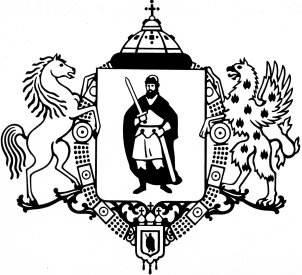 ПРИКАЗО признании утратившими силу некоторых приказов финансово-казначейского управления администрации города РязаниВ целях приведения правовых актов финансово-казначейского управления администрации города Рязани в соответствие с законодательством Российской Федерации, руководствуясь Положением о финансово-казначейском управлении администрации города Рязани, утвержденным решением Рязанского городского Совета от 11.02.2008 № 87-III, приказываю:1. Признать утратившими силу приказы финансово-казначейского управления администрации города Рязани:- от 27.10.2017 № 36 о/д «Об утверждении типовой формы соглашения (договора) 
о предоставлении из бюджета города Рязани субсидии некоммерческой организации,                      не являющейся муниципальным учреждением»;- 27.05.2021 № 30 о/д «О внесении изменения в приказ финансово-казначейского управления администрации города Рязани от 27.10.2017 № 36 о/д «Об утверждении типовой формы соглашения (договора) о предоставлении из бюджета города Рязани субсидии некоммерческой организации, не являющейся муниципальным учреждением».2. Отделу развития электронного бюджетного процесса финансово-казначейского управления администрации города Рязани (Дергачев А.В.) разместить настоящий приказ 
на официальном сайте администрации города Рязани.3. Контроль за исполнением настоящего приказа возложить на заместителя начальника управления Грабовникову О.Н.АДМИНИСТРАЦИЯ ГОРОДА РЯЗАНИФинансово-казначейское управление31 января 2024 г.№    07 о/дНачальник управленияС.Д. Финогенова